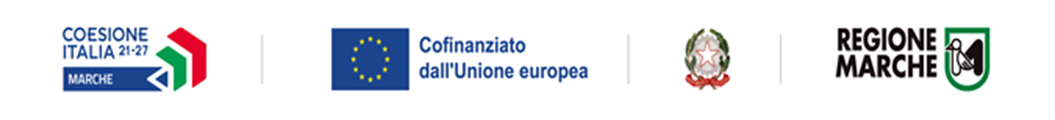 ALLEGATO A3.1 – Scheda progetto (In caso di ATI/ATS)(non disponibile sul SIFORM – da completare ed inviare in formato pdf utilizzando esclusivamente il presente modello),Oggetto: AVVISO PUBBLICO FAMILY FRIENDLY NELLE IMPRESE DELLA REGIONE MARCHE “DGR n. 1620 del 06/11/2023 PR Marche FSE+ 2021 -2027 – Asse 1 Occupazione, OS 4.c (3) – Campo di intervento 143: – Euro 2.000.000,00”ProgettoDescrizione del progetto   Descrizione dei fabbisogni connessi alla conciliazione vita-lavoro e al benessere organizzativo delle lavoratrici Contenuti e articolazione del progetto Dati di sintesi delle azioni oggetto di contributoRipetere per ogni azienda dell’ATI/ATS  AZIENDA ___________________________________________Luogo e data _____________________Azienda__________________________Firma L.R. ________________________Luogo e data _____________________Azienda__________________________Firma L.R. ________________________Luogo e data _____________________Azienda__________________________Firma L.R. ________________________Firma dei legali rappresentanti delle imprese coinvolte in ATI/ATS  Firma autografa o mezzo firma digitale, ai sensi e per gli effetti dell’art. 24 del D.L. n. 82/2005In caso di firma autografa allegare il documento di identità in corso di validità  PROGETTOPROGETTOTitolo del PianoSede operativa di svolgimento (indicare tutte le sedi delle imprese coinvolte )Azienda: _________________________________________________________Indirizzo sede operativa: _____________________________________________Azienda: _________________________________________________________Indirizzo sede operativa: _____________________________________________Azienda: _________________________________________________________Indirizzo sede operativa: _____________________________________________n. totale donne destinatarie Piano/i di welfare aziendale allegato :□ unico e condiviso da tutte le imprese □ singolo Piano per ciascuna impresa Nel caso di singolo piano per ogni azienda □ già esistente/i, da integrare : indicare l’impresa _______□ sottoscritto/i ex novo: indicare l’impresa________________Piano/i di welfare aziendale allegato :□ unico e condiviso da tutte le imprese □ singolo Piano per ciascuna impresa Nel caso di singolo piano per ogni azienda □ già esistente/i, da integrare : indicare l’impresa _______□ sottoscritto/i ex novo: indicare l’impresa________________Modalità con cui sono stati rilevati i fabbisogni delle lavoratrici ☐focus group☐ interviste☐ somministrazione di questionario☐ altro (specificare) ___________________________________Descrizione dell’analisi del contesto aziendale con particolare riferimento ai bisogni di conciliazione vita-lavoro. Descrizione dei fabbisogni emersi __________________________________________________________________________________________________________________________________________________________________________________________________________________________________________________________________________________________________________________________________________________________________________________________________________________________________________________________________________________________________________________________________________________________________________________________________________________________________________________________________________________Il progetto complessivo prevede:n. azioni ______________________di cui ☐ Sostegno della flessibilità degli orari di lavoro ☐ Sostegno all’attivazione di servizi educativi per l’infanzia ☐ Sostegno all’attivazione di servizi proposti nell’ambito di attività estive nonché attività di pre-scuola e dopo scuola ☐ Sostegno all’attivazione di servizi di cura di familiari, anziani non autosufficienti e di figli diversamente abili IMPRESA___________________________________________________(ripetere per ogni impresa coinvolta)Azioni di flessibilità oraria e/o organizzativa N destinatarie___________ N persone di cui le lavoratrici coinvolte devono prendersi cura (anziani non autosufficienti, familiari diversamente abili, figli minorenni) ________N pc da acquistare ________Servizi educativi per l’infanziaN destinatarie___________ N bambini coinvolti _________N. potenziali risorse umane (operatori) da impiegare nel servizio_______Servizi estivi nonché attività di pre-scuola e dopo scuola N destinatarie___________ N bambini coinvolti _________N. potenziali risorse umane (operatori) da impiegare nel servizio________Azioni di servizi di cura di familiari, anziani non autosufficienti e di figli diversamente abili(Le lavoratrici devono essere beneficiarie della legge 104/ 1992)N destinatarie ____________N familiari coinvolti _________________. Impresa /cooperativa sociale erogatrice dei servizi:☐ Si _________________________________________(indicare denominazione) ☐ No Descrizione delle azioni (max 50 righe) da realizzare in tutte le imprese coinvolte Descrizione di ciascuna azione che si intende attivare: modalità di attuazione, modalità organizzative e eventuali elementi organizzativi innovativi, personale coinvolto nell’erogazione dei servizi, partecipazione o meno del Comune o della Provincia, risultati attesi  ________________________________________________________________________________________________________________________________________________________________________________________________________________________________________________________________________________________________________________________________________________________________________________________________________________________________________________________________________________________________________________________________________________________________________________________________________________________________________________________________________________________________________________________________________________________________________________________________________________________________________________________________________________________________________________________________________________________________________________________________________________________________________________________________________________________________________________________________________________________________________Azioni di flessibilità oraria e organizzativa Azioni di flessibilità oraria e organizzativa Azioni di flessibilità oraria e organizzativa Tipologia azioni finanziabili già attive in azienda  da attivareTipologia azioni finanziabili SI    NOSI   NO   telelavoro ☐    ☐☐    ☐smart working☐    ☐☐   ☐ Azioni di Sostegno all’attivazione di servizi educativi per l’infanzia (per bambini da 3 mesi a 6 anni non compiuti (ad  eccezione dei bambini di 6 anni compiuti ma in età non scolare)Azioni di Sostegno all’attivazione di servizi educativi per l’infanzia (per bambini da 3 mesi a 6 anni non compiuti (ad  eccezione dei bambini di 6 anni compiuti ma in età non scolare)Azioni di Sostegno all’attivazione di servizi educativi per l’infanzia (per bambini da 3 mesi a 6 anni non compiuti (ad  eccezione dei bambini di 6 anni compiuti ma in età non scolare)Azioni di Sostegno all’attivazione di servizi educativi per l’infanzia (per bambini da 3 mesi a 6 anni non compiuti (ad  eccezione dei bambini di 6 anni compiuti ma in età non scolare)Azioni di Sostegno all’attivazione di servizi educativi per l’infanzia (per bambini da 3 mesi a 6 anni non compiuti (ad  eccezione dei bambini di 6 anni compiuti ma in età non scolare)Tipologia azioni finanziabili già attive in aziendada attivare/implementare Sede Sede Tipologia azioni finanziabili SI    NOSI    NOin azienda presso altre strutturenursery☐    ☐☐    ☐☐  ☐  asilo aziendale☐    ☐☐    ☐☐  ☐  micro nidi ☐    ☐☐    ☐☐  ☐  baby parking☐    ☐☐    ☐☐  ☐  Altro(specificare)_________________________________________☐    ☐☐    ☐☐  ☐  Azioni di Sostegno all’attivazione di servizi proposti nell’ambito di attività estive nonché attività di pre-scuola e dopo scuola (per bambini da 6 anni compiuti a 14 anni)Azioni di Sostegno all’attivazione di servizi proposti nell’ambito di attività estive nonché attività di pre-scuola e dopo scuola (per bambini da 6 anni compiuti a 14 anni)Azioni di Sostegno all’attivazione di servizi proposti nell’ambito di attività estive nonché attività di pre-scuola e dopo scuola (per bambini da 6 anni compiuti a 14 anni)Azioni di Sostegno all’attivazione di servizi proposti nell’ambito di attività estive nonché attività di pre-scuola e dopo scuola (per bambini da 6 anni compiuti a 14 anni)Azioni di Sostegno all’attivazione di servizi proposti nell’ambito di attività estive nonché attività di pre-scuola e dopo scuola (per bambini da 6 anni compiuti a 14 anni)Tipologia azioni finanziabili (specificare l’azienda)già attivate in azienda da attivare/implementare Sede Sede Tipologia azioni finanziabili (specificare l’azienda)SI    NOSI    NOin aziendapresso altre strutture servizi di pre-scuola per minori☐    ☐☐    ☐☐  ☐  servizi di post-scuola per minori☐    ☐☐    ☐☐  ☐  servizi proposti nell’ambito di attività estive☐    ☐☐    ☐☐  ☐  altro(specificare)____________________________________☐    ☐☐    ☐☐    ☐    Azioni di sostegno all’attivazione di servizi di cura di familiari, anziani non autosufficienti e di figli diversamente abiliAzioni di sostegno all’attivazione di servizi di cura di familiari, anziani non autosufficienti e di figli diversamente abiliAzioni di sostegno all’attivazione di servizi di cura di familiari, anziani non autosufficienti e di figli diversamente abiliAzioni di sostegno all’attivazione di servizi di cura di familiari, anziani non autosufficienti e di figli diversamente abiliAzioni di sostegno all’attivazione di servizi di cura di familiari, anziani non autosufficienti e di figli diversamente abiliTipologia azioni finanziabili già attivate in azienda da attivare/implementare Sede Sede Tipologia azioni finanziabili SI    NOSI    NOa domicilio presso altre strutture servizi erogati a familiari non autosufficienti☐    ☐☐    ☐☐  ☐  servizi erogati a familiari anziani non autosufficienti☐    ☐☐    ☐☐  ☐  servizi erogati a figli diversamente abili☐    ☐☐    ☐☐  ☐  altro(specificare)____________________________________☐    ☐☐    ☐☐    ☐    